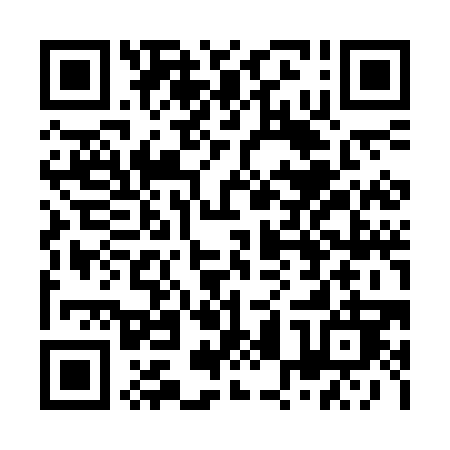 Ramadan times for Godmanchester, Quebec, CanadaMon 11 Mar 2024 - Wed 10 Apr 2024High Latitude Method: Angle Based RulePrayer Calculation Method: Islamic Society of North AmericaAsar Calculation Method: HanafiPrayer times provided by https://www.salahtimes.comDateDayFajrSuhurSunriseDhuhrAsrIftarMaghribIsha11Mon5:555:557:161:075:096:596:598:1912Tue5:535:537:141:075:107:007:008:2013Wed5:525:527:121:065:127:017:018:2214Thu5:505:507:101:065:137:027:028:2315Fri5:485:487:081:065:147:047:048:2516Sat5:465:467:071:055:157:057:058:2617Sun5:445:447:051:055:167:067:068:2718Mon5:425:427:031:055:177:087:088:2919Tue5:405:407:011:055:187:097:098:3020Wed5:385:386:591:045:197:107:108:3221Thu5:365:366:571:045:207:127:128:3322Fri5:345:346:551:045:217:137:138:3423Sat5:325:326:531:035:227:147:148:3624Sun5:305:306:521:035:237:157:158:3725Mon5:285:286:501:035:247:177:178:3926Tue5:265:266:481:025:257:187:188:4027Wed5:245:246:461:025:257:197:198:4228Thu5:225:226:441:025:267:207:208:4329Fri5:195:196:421:025:277:227:228:4530Sat5:175:176:401:015:287:237:238:4631Sun5:155:156:381:015:297:247:248:481Mon5:135:136:371:015:307:267:268:492Tue5:115:116:351:005:317:277:278:513Wed5:095:096:331:005:327:287:288:524Thu5:075:076:311:005:337:297:298:545Fri5:055:056:291:005:347:317:318:556Sat5:035:036:2712:595:347:327:328:577Sun5:015:016:2512:595:357:337:338:588Mon4:584:586:2412:595:367:347:349:009Tue4:564:566:2212:585:377:367:369:0110Wed4:544:546:2012:585:387:377:379:03